                               ПРОЕКТ       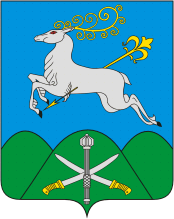 АДМИНИСТРАЦИЯ МУНИЦИПАЛЬНОГО ОБРАЗОВАНИЯКАВКАЗСКИЙ РАЙОНПОСТАНОВЛЕНИЕот 									№	г. КропоткинО внесении изменений в постановление администрации муниципального образования кавказский район от 09 июня 2023г. № 886 «Об утверждении прейскуранта тарифов на дополнительные услуги, оказываемые за плату муниципальными бюджетными учреждениями, подведомственными отделу по физической культуре и спорту администрации муниципального образования Кавказский район»Руководствуясь статьей 25 Устава муниципального образования Кавказский район и в соответствии с решением Совета муниципального образования Кавказский район от 01 ноября 2019 года № 145 «Об утверждении Порядка установления тарифов на услуги (работы), оказываемые (выполняемые) муниципальными унитарными предприятиями и муниципальными учреждениями муниципального образования Кавказский район за плату»,            п о с т а н о в л я ю:Внести в постановление администрации муниципального образования кавказский район от 09 июня 2023г. № 886 «Об утверждении прейскуранта тарифов на дополнительные услуги, оказываемые за плату муниципальными бюджетными учреждениями, подведомственными отделу по физической культуре и спорту администрации муниципального образования Кавказский район» следующие изменения:приложение № 1 к постановлению дополнить пунктом 8 следующего содержания:«»приложение № 2 к постановлению дополнить пунктом 7 следующего содержания:«»2. Отделу информационной политики администрации муниципального образования Кавказский район (Винокурова И.В.) опубликовать (обнародовать) настоящее постановление в периодическом печатном издании, распространяемом в муниципальном образовании Кавказский район, а полный текст постановления опубликовать (разместить) в официальном сетевом издании и обеспечить его размещение на официальном сайте администрации муниципального образования Кавказский район в информационно - телекоммуникационной сети «Интернет».3. Контроль за выполнением настоящего постановления возложить на заместителя главы муниципального образования Кавказский район                    Филатова А.В.4. Постановление вступает в силу со дня его официального опубликования.Глава муниципального образованияКавказский район	        В.Н. Очкаласов8Муниципальное бюджетное учреждение дополнительного образования спортивная школа "Вершина" муниципального образования Кавказский районМуниципальное бюджетное учреждение дополнительного образования спортивная школа "Вершина" муниципального образования Кавказский районМуниципальное бюджетное учреждение дополнительного образования спортивная школа "Вершина" муниципального образования Кавказский район8.1Предоставление спортивного зала для занятий / для проведения спортивно-массовых и других мероприятий 1 час1 300,008.2Предоставление части спортивного зала для занятий / для проведения спортивно-массовых и других мероприятий1 час600,008.3Занятия в тренажерном зале1 чел. / 1 час150,007Муниципальное бюджетное учреждение дополнительного образования спортивная школа "Вершина" муниципального образования Кавказский районМуниципальное бюджетное учреждение дополнительного образования спортивная школа "Вершина" муниципального образования Кавказский район7.1Предоставление спортивного зала для занятий / для проведения спортивно-массовых и других мероприятий Кандидаты и члены сборных команд Краснодарского края и Кавказского района, в том числе тренеры, отвечающие за жизнь и безопасность детей7.2Предоставление части спортивного зала для занятий / для проведения спортивно-массовых и других мероприятийКандидаты и члены сборных команд Краснодарского края и Кавказского района, в том числе тренеры, отвечающие за жизнь и безопасность детей7.3Занятия в тренажерном залеКандидаты и члены сборных команд Краснодарского края и Кавказского района, в том числе тренеры, отвечающие за жизнь и безопасность детей